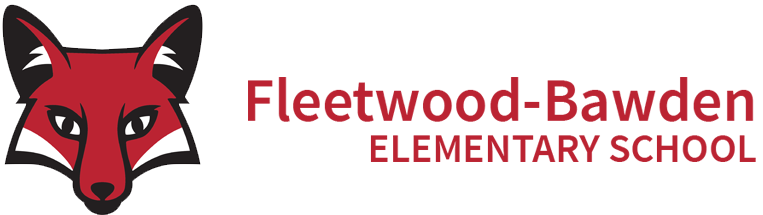 School Council Meeting AgendaWednesday, October 26 at 7:00 pm In person @ Fleetwood Bawden SchoolAttendance: Kathy Mundell, Raj Mathur, Jo-Lynn Ajtai, Lorraine Hebert, Marissa StringhamWelcome – Jo-Lynn AjtaiApproval of agenda – agenda was approvedApproval of September 2022 minutes – minutes were approved Financial Report – Jo-Lynn Ajtai – attached Book fair proceeds will be added Position ReportsDistrict School Council Representative – nothing for this meeting – next meeting is first Monday in November Montessori Representative – nothing for this meeting – seeking any volunteers for this position to strengthen relationship with the Montessori pre-schoolAdministrative Report – Kathy Mundell & Raj MathurStaffing update – short term medical leave for Mr. Mathur due to a surgery and temporary reassignment of Ms. Thompson to VP and new temp LST to cover Ms. ThompsonLittle Spot – Keri Lynn working with this series with all classes on talking about feelings and emotions – possible chance to have virtual visit with the author of the series for an assembly later this year Big Brother/Big Sister programming Extra curricular updates – jr/sr choir (Monday after school), art club on Fridays, Gr. 5 basketball upcoming (Jan-Feb), volleyball (but would involve having all away games b/c of lack of gym space)Chinook High School – looking for audiences for Drama 2030 class – had in person visits hereFleet philosophy – ‘Fleet Friday’ – focusing on a specific pillar – further embedding the philosophy into our community –looking at bringing it to larger school community and families – looking for feedbackSpring Family Dance petition from students – for consideration and stay tunedTeacher Report – Marissa StringhamWinter concert – will possibly rent an external space to accommodate families (College Drive Community Church), possibly more than one show (evening and matinee) – possibly December 6th 6 p.m. and also a matinee that day – stay tuned! Trustee /Division Report – highlights from Board all online – and upcoming Nov 8 – 10-1130 Fish and Game Club House Community Conversations with the BoardFundraisingPanago Pizza – upcoming November 8Kernels – want orders in at end of November so thinking about timing of these – could do it for other dates to spread it out more (Feb movie night e.g.)Book resources from last year – plan for same – tabled until next meetingAlberta School Council Engagement Grant - $500.00 plus $250.00 from Lethbridge School Division – need ideas for how to spend funds – combo night for family engagement + movie night to have childcare Plans & Opportunities for this school year – more discussion in future Adjournment – 8:46 p.m. Next Meeting – Wednesday, November 30 @ 7:00 pmUpcoming Meetings – January 25, Feb ?, March 29, April 26, May 31